Unidad de Emprendimiento, Universidad de Ibagué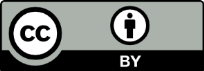 
Estructuración Idea de Negocio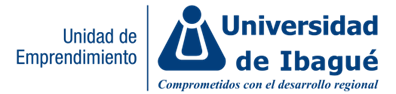 XXVI Concurso de Ideas de Negocio “Zona Emprendedora”NOMBRE DE LA IDEA DE NEGOCIONOMBRE DE LA IDEA DE NEGOCIONOMBRE Y CÓDIGO DE LOS INTEGRANTES DEL EQUIPO EMPRENDEDORNOMBRE Y CÓDIGO DE LOS INTEGRANTES DEL EQUIPO EMPRENDEDORNOMBRE Y CÓDIGO DE LOS INTEGRANTES DEL EQUIPO EMPRENDEDORNOMBRE Y CÓDIGO DE LOS INTEGRANTES DEL EQUIPO EMPRENDEDOREMPRENDEDOR 1EMPRENDEDOR 1CÓDIGO 1 CÓDIGO 1 EMPRENDEDOR 2EMPRENDEDOR 2CÓDIGO 2 CÓDIGO 2 EMPRENDEDOR 3EMPRENDEDOR 3CÓDIGO 3CÓDIGO 3EMPRENDEDOR 4EMPRENDEDOR 4CÓDIGO 4CÓDIGO 4EMPRENDEDOR 5EMPRENDEDOR 5CÓDIGO 5CÓDIGO 5ESTRUCTURA DE LA IDEA DE NEGOCIOESTRUCTURA DE LA IDEA DE NEGOCIOESTRUCTURA DE LA IDEA DE NEGOCIOESTRUCTURA DE LA IDEA DE NEGOCIOESTRUCTURA DE LA IDEA DE NEGOCIOESTRUCTURA DE LA IDEA DE NEGOCIODESCRIPCIÓN DE LA IDEA DE NEGOCIO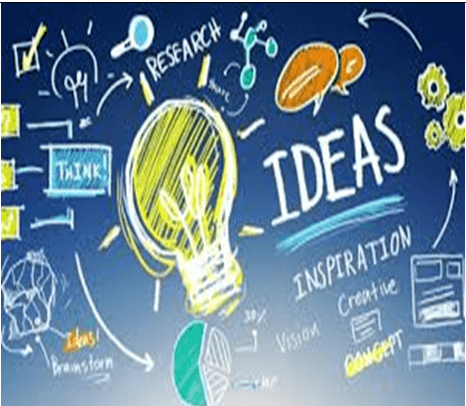 DESCRIPCIÓN DE LA IDEA DE NEGOCIODescriba detalladamente del producto y/o servicio(En qué consiste su idea de negocio)Describa detalladamente del producto y/o servicio(En qué consiste su idea de negocio)Describa detalladamente del producto y/o servicio(En qué consiste su idea de negocio)Describa detalladamente del producto y/o servicio(En qué consiste su idea de negocio)DESCRIPCIÓN DE LA IDEA DE NEGOCIODESCRIPCIÓN DE LA IDEA DE NEGOCIOMARCA Y SLOGAN  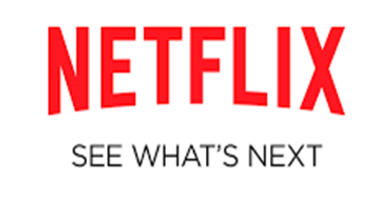 MARCA Y SLOGAN  Dibujar la marca y escribir el Slogan de su producto o servicioDibujar la marca y escribir el Slogan de su producto o servicioDibujar la marca y escribir el Slogan de su producto o servicioDibujar la marca y escribir el Slogan de su producto o servicioMARCA Y SLOGAN  MARCA Y SLOGAN  ANÁLISIS DE LA COMPETENCIA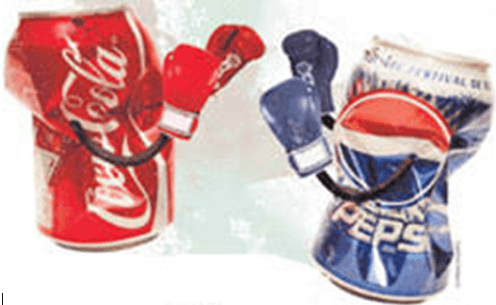 ANÁLISIS DE LA COMPETENCIA¿Cuáles son los competidores directos e indirectos de su idea de negocio?¿Cuáles son los competidores directos e indirectos de su idea de negocio?¿Cuáles son los competidores directos e indirectos de su idea de negocio?¿Cuáles son los competidores directos e indirectos de su idea de negocio?ANÁLISIS DE LA COMPETENCIAANÁLISIS DE LA COMPETENCIADirectosDirectosIndirectosIndirectosANÁLISIS DE LA COMPETENCIAANÁLISIS DE LA COMPETENCIAANÁLISIS DE LA COMPETENCIAANÁLISIS DE LA COMPETENCIA¿Cuáles son las fortalezas y debilidades de sus competidores directos?¿Cuáles son las fortalezas y debilidades de sus competidores directos?¿Cuáles son las fortalezas y debilidades de sus competidores directos?¿Cuáles son las fortalezas y debilidades de sus competidores directos?ANÁLISIS DE LA COMPETENCIAANÁLISIS DE LA COMPETENCIAFortalezasFortalezasDebilidadesDebilidadesANÁLISIS DE LA COMPETENCIAANÁLISIS DE LA COMPETENCIAANÁLISIS DE LA COMPETENCIAANÁLISIS DE LA COMPETENCIA¿Cuáles son las fortalezas y debilidades de sus competidores indirectos?¿Cuáles son las fortalezas y debilidades de sus competidores indirectos?¿Cuáles son las fortalezas y debilidades de sus competidores indirectos?¿Cuáles son las fortalezas y debilidades de sus competidores indirectos?ANÁLISIS DE LA COMPETENCIAANÁLISIS DE LA COMPETENCIAFortalezasFortalezasDebilidadesDebilidadesANÁLISIS DE LA COMPETENCIAANÁLISIS DE LA COMPETENCIAANÁLISIS DE LA COMPETENCIAANÁLISIS DE LA COMPETENCIA¿Cuáles son los productos sustitutos en su modelo de negocio?(Puede satisfacer parcial o totalmente las mismas necesidades de los clientes)¿Cuáles son los productos sustitutos en su modelo de negocio?(Puede satisfacer parcial o totalmente las mismas necesidades de los clientes)¿Cuáles son los productos sustitutos en su modelo de negocio?(Puede satisfacer parcial o totalmente las mismas necesidades de los clientes)¿Cuáles son los productos sustitutos en su modelo de negocio?(Puede satisfacer parcial o totalmente las mismas necesidades de los clientes)ANÁLISIS DE LA COMPETENCIAANÁLISIS DE LA COMPETENCIAREPRESENTACIÓN GRÁFICA DEL PRODUCTO/SERVICIO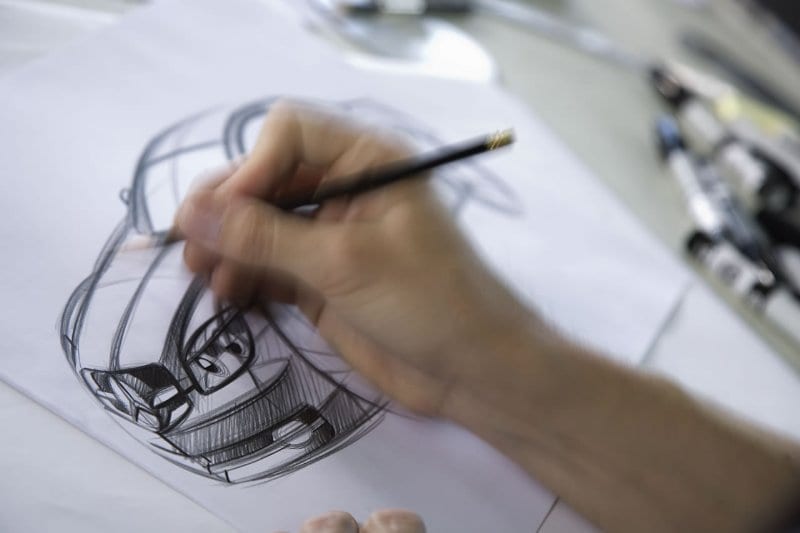 REPRESENTACIÓN GRÁFICA DEL PRODUCTO/SERVICIORepresente gráficamente su producto o servicio(Plásmelo mediante un dibujo)Represente gráficamente su producto o servicio(Plásmelo mediante un dibujo)Represente gráficamente su producto o servicio(Plásmelo mediante un dibujo)Represente gráficamente su producto o servicio(Plásmelo mediante un dibujo)REPRESENTACIÓN GRÁFICA DEL PRODUCTO/SERVICIOREPRESENTACIÓN GRÁFICA DEL PRODUCTO/SERVICIOMODELO CANVAS DE LA IDEA DE NEGOCIOMODELO CANVAS DE LA IDEA DE NEGOCIOMODELO CANVAS DE LA IDEA DE NEGOCIOMODELO CANVAS DE LA IDEA DE NEGOCIOMODELO CANVAS DE LA IDEA DE NEGOCIOMODELO CANVAS DE LA IDEA DE NEGOCIOPROPUESTA DE VALOR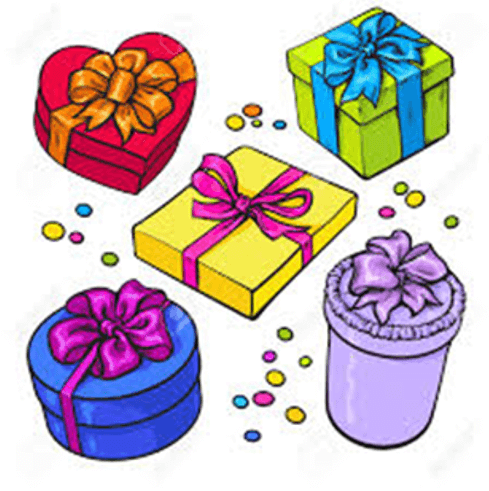 PROPUESTA DE VALOR¿Qué valor agregado proporcionamos a nuestros clientes?(¿Qué problema estás ayudando a resolver o qué necesidad estás satisfaciendo?, ¿Qué productos o servicios estás ofreciendo al segmento de clientes?, ¿Qué te hace diferente de la competencia?)¿Qué valor agregado proporcionamos a nuestros clientes?(¿Qué problema estás ayudando a resolver o qué necesidad estás satisfaciendo?, ¿Qué productos o servicios estás ofreciendo al segmento de clientes?, ¿Qué te hace diferente de la competencia?)¿Qué valor agregado proporcionamos a nuestros clientes?(¿Qué problema estás ayudando a resolver o qué necesidad estás satisfaciendo?, ¿Qué productos o servicios estás ofreciendo al segmento de clientes?, ¿Qué te hace diferente de la competencia?)¿Qué valor agregado proporcionamos a nuestros clientes?(¿Qué problema estás ayudando a resolver o qué necesidad estás satisfaciendo?, ¿Qué productos o servicios estás ofreciendo al segmento de clientes?, ¿Qué te hace diferente de la competencia?)PROPUESTA DE VALORPROPUESTA DE VALORSEGMENTO DE CLIENTES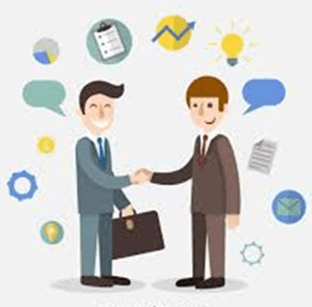 SEGMENTO DE CLIENTES¿Quiénes son las personas a las que está dirigida tu propuesta de valor?Personas Naturales: Género, edad, estrato socioeconómico, ubicaciónEmpresas: Tamaño de la empresa, sector económico, ubicación¿Quiénes son las personas a las que está dirigida tu propuesta de valor?Personas Naturales: Género, edad, estrato socioeconómico, ubicaciónEmpresas: Tamaño de la empresa, sector económico, ubicación¿Quiénes son las personas a las que está dirigida tu propuesta de valor?Personas Naturales: Género, edad, estrato socioeconómico, ubicaciónEmpresas: Tamaño de la empresa, sector económico, ubicación¿Quiénes son las personas a las que está dirigida tu propuesta de valor?Personas Naturales: Género, edad, estrato socioeconómico, ubicaciónEmpresas: Tamaño de la empresa, sector económico, ubicaciónSEGMENTO DE CLIENTESSEGMENTO DE CLIENTESPUBLICIDAD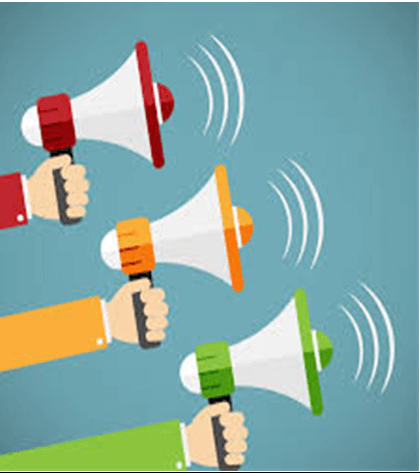 PUBLICIDAD¿Cuáles son los medios de publicidad y las diferentes estrategias que utilizarás para dar a conocer tu producto/servicio al cliente?¿Cuáles son los medios de publicidad y las diferentes estrategias que utilizarás para dar a conocer tu producto/servicio al cliente?¿Cuáles son los medios de publicidad y las diferentes estrategias que utilizarás para dar a conocer tu producto/servicio al cliente?¿Cuáles son los medios de publicidad y las diferentes estrategias que utilizarás para dar a conocer tu producto/servicio al cliente?PUBLICIDADPUBLICIDADCANALES DE DISTRIBUCIÓN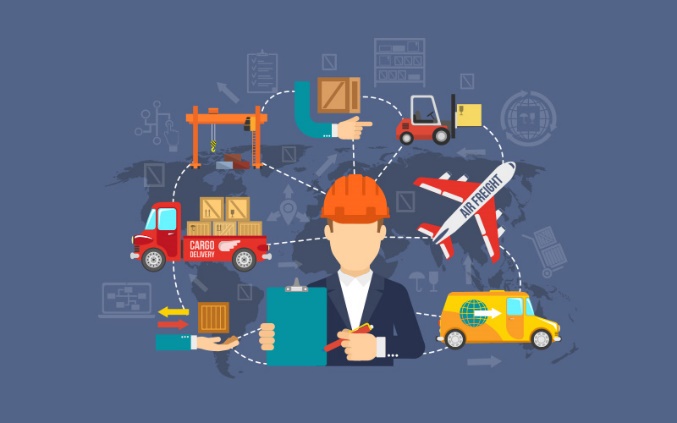 CANALES DE DISTRIBUCIÓN¿De qué forma distribuirás tu producto o servicio a tus clientes?(De acuerdo a la siguiente imagen defina ¿cuál nivel de distribución utilizará? y describa el proceso según los actores involucrados)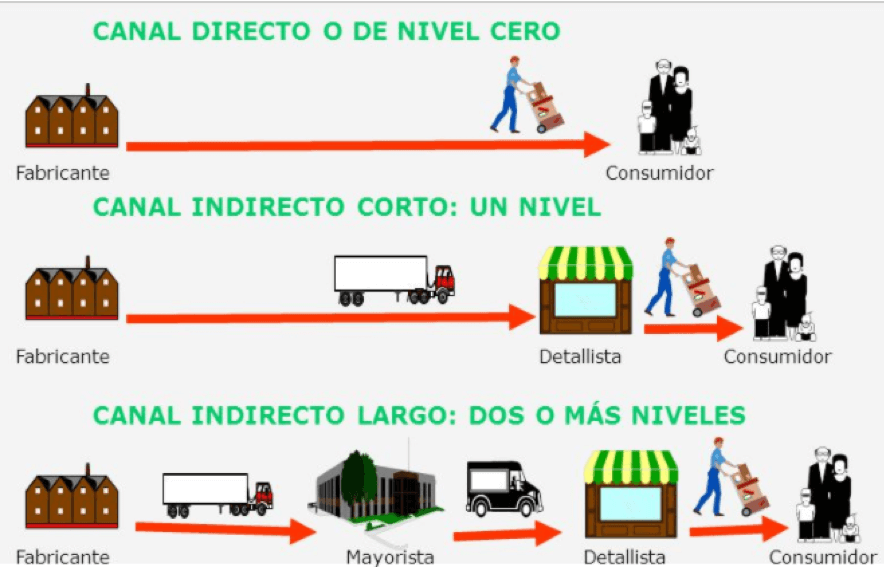 ¿De qué forma distribuirás tu producto o servicio a tus clientes?(De acuerdo a la siguiente imagen defina ¿cuál nivel de distribución utilizará? y describa el proceso según los actores involucrados)¿De qué forma distribuirás tu producto o servicio a tus clientes?(De acuerdo a la siguiente imagen defina ¿cuál nivel de distribución utilizará? y describa el proceso según los actores involucrados)¿De qué forma distribuirás tu producto o servicio a tus clientes?(De acuerdo a la siguiente imagen defina ¿cuál nivel de distribución utilizará? y describa el proceso según los actores involucrados)CANALES DE DISTRIBUCIÓNCANALES DE DISTRIBUCIÓNRELACIÓN CON CLIENTES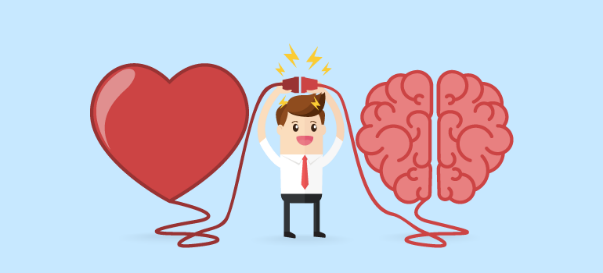 RELACIÓN CON CLIENTES¿Qué vas a hacer para retener tus clientes? (Estrategias de fidelización)¿Qué vas a hacer para retener tus clientes? (Estrategias de fidelización)¿Qué vas a hacer para retener tus clientes? (Estrategias de fidelización)¿Qué vas a hacer para retener tus clientes? (Estrategias de fidelización)RELACIÓN CON CLIENTESRELACIÓN CON CLIENTESFUENTE DE INGRESOS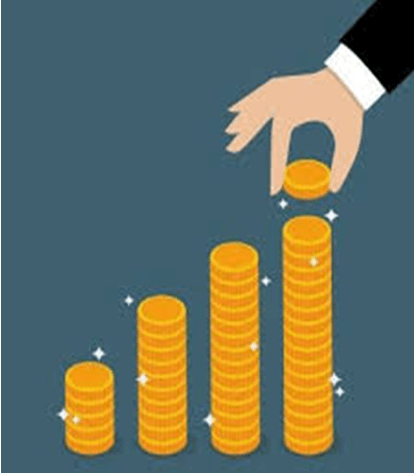 FUENTE DE INGRESOS¿Cuáles son las actividades con las que percibes ingresos?¿Cuáles son las actividades con las que percibes ingresos?¿Cuáles son las actividades con las que percibes ingresos?¿Cuáles son las actividades con las que percibes ingresos?FUENTE DE INGRESOSFUENTE DE INGRESOSFUENTE DE INGRESOSFUENTE DE INGRESOS¿Cómo desean pagar tus clientes (efectivo, tarjeta de crédito, PSE, etc.)?¿Cómo desean pagar tus clientes (efectivo, tarjeta de crédito, PSE, etc.)?¿Cómo desean pagar tus clientes (efectivo, tarjeta de crédito, PSE, etc.)?¿Cómo desean pagar tus clientes (efectivo, tarjeta de crédito, PSE, etc.)?FUENTE DE INGRESOSFUENTE DE INGRESOSRECURSOS CLAVE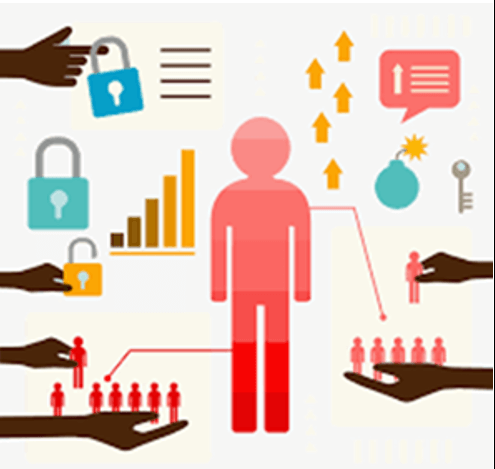 RECURSOS CLAVE¿Qué recursos necesitas para crear, entregar y cobrar por tu producto?¿Qué recursos necesitas para crear, entregar y cobrar por tu producto?¿Qué recursos necesitas para crear, entregar y cobrar por tu producto?¿Qué recursos necesitas para crear, entregar y cobrar por tu producto?RECURSOS CLAVERECURSOS CLAVEFísicos(Infraestructura, materiales, etc.)Físicos(Infraestructura, materiales, etc.)Físicos(Infraestructura, materiales, etc.)Físicos(Infraestructura, materiales, etc.)RECURSOS CLAVERECURSOS CLAVERECURSOS CLAVERECURSOS CLAVEIntelectuales(Patentes de marca y copyright)Intelectuales(Patentes de marca y copyright)Intelectuales(Patentes de marca y copyright)Intelectuales(Patentes de marca y copyright)RECURSOS CLAVERECURSOS CLAVERECURSOS CLAVERECURSOS CLAVEHumanos(Describir los perfiles que requieres para tu organización)Humanos(Describir los perfiles que requieres para tu organización)Humanos(Describir los perfiles que requieres para tu organización)Humanos(Describir los perfiles que requieres para tu organización)RECURSOS CLAVERECURSOS CLAVERECURSOS CLAVERECURSOS CLAVEFinancieros(Definir si se van a utilizar recursos propios, prestamos o ángeles inversionistas para desarrollar el proyecto)Financieros(Definir si se van a utilizar recursos propios, prestamos o ángeles inversionistas para desarrollar el proyecto)Financieros(Definir si se van a utilizar recursos propios, prestamos o ángeles inversionistas para desarrollar el proyecto)Financieros(Definir si se van a utilizar recursos propios, prestamos o ángeles inversionistas para desarrollar el proyecto)RECURSOS CLAVERECURSOS CLAVESOCIOS CLAVE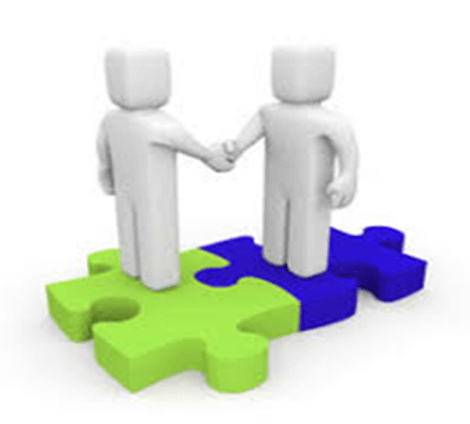 SOCIOS CLAVE¿Quiénes son sus proveedores? (Describa detalladamente las características del proveedor y cuál es el insumo o material que van a recibir de ellos)¿Quiénes sus socios clave? (¿Qué recursos clave les aportan los socios? y ¿Qué actividades clave realizan los socios?)¿Quiénes son sus proveedores? (Describa detalladamente las características del proveedor y cuál es el insumo o material que van a recibir de ellos)¿Quiénes sus socios clave? (¿Qué recursos clave les aportan los socios? y ¿Qué actividades clave realizan los socios?)¿Quiénes son sus proveedores? (Describa detalladamente las características del proveedor y cuál es el insumo o material que van a recibir de ellos)¿Quiénes sus socios clave? (¿Qué recursos clave les aportan los socios? y ¿Qué actividades clave realizan los socios?)¿Quiénes son sus proveedores? (Describa detalladamente las características del proveedor y cuál es el insumo o material que van a recibir de ellos)¿Quiénes sus socios clave? (¿Qué recursos clave les aportan los socios? y ¿Qué actividades clave realizan los socios?)SOCIOS CLAVESOCIOS CLAVEVALIDACIÓN DEL MERCADOVALIDACIÓN DEL MERCADOVALIDACIÓN DEL MERCADOVALIDACIÓN DEL MERCADOVALIDACIÓN DEL MERCADOVALIDACIÓN DEL MERCADO¿Existen clientes para nuestro producto o servicio?Incluir el análisis de las encuestas aplicadas (20 encuestas por persona del equipo)¿Existen clientes para nuestro producto o servicio?Incluir el análisis de las encuestas aplicadas (20 encuestas por persona del equipo)¿Existen clientes para nuestro producto o servicio?Incluir el análisis de las encuestas aplicadas (20 encuestas por persona del equipo)¿Existen clientes para nuestro producto o servicio?Incluir el análisis de las encuestas aplicadas (20 encuestas por persona del equipo)¿Existen clientes para nuestro producto o servicio?Incluir el análisis de las encuestas aplicadas (20 encuestas por persona del equipo)¿Existen clientes para nuestro producto o servicio?Incluir el análisis de las encuestas aplicadas (20 encuestas por persona del equipo)EQUIPO DE TRABAJOEQUIPO DE TRABAJOEQUIPO DE TRABAJOEQUIPO DE TRABAJOEQUIPO DE TRABAJOEQUIPO DE TRABAJONúmero de empleados
 (Incluyendo los administrativos y operativos)Número de empleados
 (Incluyendo los administrativos y operativos)Número de empleados
 (Incluyendo los administrativos y operativos)Número de empleados
 (Incluyendo los administrativos y operativos)Número de empleados
 (Incluyendo los administrativos y operativos)Número de empleados
 (Incluyendo los administrativos y operativos)Defina los cargos que requiere la empresa para iniciar su operación Defina los cargos que requiere la empresa para iniciar su operación Defina los cargos que requiere la empresa para iniciar su operación Defina los cargos que requiere la empresa para iniciar su operación Defina los cargos que requiere la empresa para iniciar su operación Defina los cargos que requiere la empresa para iniciar su operación ESTRUCTURA DE COSTOSESTRUCTURA DE COSTOSESTRUCTURA DE COSTOSESTRUCTURA DE COSTOSESTRUCTURA DE COSTOSESTRUCTURA DE COSTOSResumen: Los resultados del resumen se encuentran en la última hoja del Formato Financiero (Excel)Resumen: Los resultados del resumen se encuentran en la última hoja del Formato Financiero (Excel)Resumen: Los resultados del resumen se encuentran en la última hoja del Formato Financiero (Excel)Resumen: Los resultados del resumen se encuentran en la última hoja del Formato Financiero (Excel)Resumen: Los resultados del resumen se encuentran en la última hoja del Formato Financiero (Excel)Resumen: Los resultados del resumen se encuentran en la última hoja del Formato Financiero (Excel)